ПРЕДМЕТ: Појашњење конкурсне документације за отворени поступак јавне набавке - услуге надзорног органа који ће вршити стручни надзор над извођењем радова на изградњи београдске обилазнице на аутопуту Е70/75, деоница: Мост преко реке Саве код Остружнице – Бубањ Поток (сектори 4, 5 и 6), редни број ЈН 39/2018У складу са чланом 63. став 2. и став 3. Закона о јавним набавкама („Службени гласник Републике Србије“, бр. 124/12, 14/15 и 68/15), објављујемо следећe одговорe на постављенa питањa:Питање број 1:Изменом и допуном конкурсне документације број 2, број 404-02-141/7/2018-03 од 19.1 1.2018. године је, између осталог, у односу на претходну верзију захтева из конкурсне документације, на страни 42, у табели Кључног особља за позицију под редним бројем 3: Надзорни Орган за мостове и инжењерске конструкције дефинисани су следећи услови у колони Опис позиције и квалификације:Уместо: "Искуство у надзору на најмање 2 пројекта као надзорни орган, изградње/ реконструкције/ рехабилитације објеката на државним путевима и то: Сада гласи: "Искуство у надзору на најмање 2 пројекта као одговорни надзорни орган, изградње/ реконструкције/ рехабилитације објеката на државним путевима и то: Имајући у виду да у пракси по правилу именовани Надзорни Орган за мостове и инжењерске конструкције (Решењем о именовању) на одређеном пројекту подразумева вршење функције Одговорног Надзорног Органа за мостове и инжењерске конструкције, јер је он самим именовањем овлашћен за потписивање грађевинског дневника, грађевинске књиге и ситуација Извођача радова у делу који се односи на Мостове и инжењерске конструкције, па је самим тим и Одговоран, Молимо Вас за следећа појашњења:Каква је разлика између претходног захтева за референце за позицију Надзорни Орган за мостове и инжењерске конструкције и садашњег измењеног захтева за позицију Одговорни Надзорни Орган за мостове и инжењерске конструкције? 	Ако постоји разлика између Надзорног Органа и Одговорног Надзорног Органа, у чему се она огледа и како се тачно она доказује? 	Да ли форма Потврде о референцама кључног особља — Надзорни Орган за мостове и инжењерске конструкције, на страни 55 Конкурсне документације остаје непромењена?Одговор: Следи измена конкурсне документацијеПитање број 2:Појашњењем конкурсне документације број 4, број 404-02-141 /6/2018-03 од 19.11.2018. године је, измеду осталог, захтевано следеће:„Потребно је доставити сертификате о акредитацији лабораторије за испитивања (СРПС ИСО/ИЕЦ 17025 или одговарајуће) за следеће области акредитације:физичка и механичка испитивања грађевинских производа и материјала и то асфалт и бетон са њиховим компоненталним материјалима и Челик и геомеханика.На овај начин дефинисани Захтеви у вези са Акредитацијом Лабораторије нису јасни и не омогућавају понудачима да једнозначно препознају захтеве конкурсне документације, како би били у могућности да на одговоарајући начин припреме своју Понуду са циљем да задовоље прописане услове и захтеве. Појмови ”грађевински производ” и ”грађевински материјал” су нејасно употребљени, и на овај начин збуњују и доводе у заблуду потенцијалне Понудаче.Не постоји одговарајућа алтернатива или замена за стандард за акредитацију лабораторија за испитивање СРПС ИСО/ИЕЦ 17025, како код нас тако и у земљама потписницама МЛА споразума.Са овом формулацијом у конкурсној документацији није јасно шта тачно понуђач мора да поседује, односно да ли мора да поседује акредитацију за испитивања и грађевинских производа и грађевинских материјала, или само грађевинских материјала из свих наведених области испитивања.Уколико се захтева поседовање акредитације за испитивање грађевинских производа из свих наведених области испитивања онда то подразумева поседовање акредитације за Сертификацију производа према стандарду СРПС ЕН ИСО/ИЕЦ 17065, што у Србији поседује само једна лабораторија и на тај начин се неће испоштовати основно начело Закона о Јавним набавкама — Начело обезбеђивања конкуренције, према Члану 10., ”Наручилац је дужан да у поступку јавне набавке омогући што је могуће већу конкуренцију. Наручи/ац не може да ограничи конкуренцију, а посебно не може онемогућавати било којег понуђача да учествује у поступку јавне набавке неоправданом употребом преговарачког поступка, нити коришћењем дискриминаторских услова, техничких спецификација и критеријума. ”Са обзиром да ангажовање акредитоване лабораторије на предметном пројекту (извршење обима од 20% од свих испитивања Извођача) знатно утиче на цену потенцијалних Понуђача, Молимо Вас за једнознашно, јасно и детаљно појашњење.Имајући у виду претходно наведено, Молимо Вас за следеће појашњење:• Да ли ће бити довољно само поседовање важећег Сертификата о акредитацији лабораторије за испитивање према СРПС ИСО/ИЕЦ 17025 за следеће области физичко механичких испитивања градевинских материјала:Асфалт,Битумен,Бетон,Камен и Камени агрегат,Камено брашно,Цемент,Тло (Геомеханика),Метал — Бетонски челик?Одговор: У складу са подацима који су доступни од надлежне институције за управљање доменима Акредитације: Акредитационо Тело Србије (АТС), а пратећи одредбе у документу СМЕРНИЦE ЗА ИСКАЗИВАЊЕ ОБИМА АКРЕДИТАЦИЈЕ ЛАБОРАТОРИЈА ЗА ИСПИТИВАЊЕ, према стандарду SRPS ISO/IEC 17025, исказивање обима акредитације се остварује преко елемената области испитивања и предмети испитивања. У складу са претходно наведеним,  потребно је доставити  Сертификате о акредитацији и обиме акредитације за лабораторије за испитивање према прописима Републике Србије (SRPS ISO/IEC 17025) за механичка и физичка испитивања асфалта и бетона са њиховим компонентама укључујући арматуру и тло (геомеханика).Сертификација према стандарду SRPS EN ISO/IEC 17065 није захтевана.Питање број 3:На страни број 109 Конкурсне документације, Поглавље VIII, "Табела ангажовања стручног надзора” за следеће четири наведене позиције на којима је предвидено ангажовање по два извршиоца:Број 3, Надзорни Орган за мостове и инжењерске конструкције, 	Надзорни орган за материјале — геомеханику, 	Надзорни орган за материјале — бетон, 	Надзорни орган за геодезију — геодетске радове,је у колони "Најмање понуђено време ангажовања (календарских дана)” наведено "све време трајања радова 1440”, док се у колони "Понуђено време ангажовања (календарских дана)” ред за сваку од ових позиција стручног особља дели на два под реда односно по један под ред за сваког Извршиоца посебно.Молимо Вас за следеће појашњење: 	Да ли то значи да је понуђач у обавези да у колони "Понудено време ангажовања (календарских дана)” за сваку од четири наведене позиције у одговарајућем под реду у табели за сваког Извршиоца посебно, понуди минимално по 1440 календарских дана, што за сваку позицију за оба Извршиоца износи укупно минимално 2880 календарских дана?Одговор: Предвиђено је ангажовање сваког (појединачног) извршиоца у трајању од минимално 1440 календарских дана.Питање број 4:На странама број од 41 до 45 Конкурсне документације, као доказ да понуђач располаже са потребним кадровским капацитетима, за све позиције (све позиције кључног особља и све позиције осталог особља) утврдено да се може доставити "потврда о радном искуству у струци”. Имајући увиду наведено, молимо Вас за појашњење: 	Шта се све сматра валидном Потврдом о радном искуству у струци? 	Да ли ће се признавати Потврда издата од стране одређеног привредног друштва у којем је стечено радно искуство у струци?Да ли ће се признавати Уверења издата од Републичког фонда за пензијско и инвалидско осигурање где је приказана листа са оствареним годинама радног стажа у одређеним привредним друштвима?Одговор: Потврду о радном искуству у струци може издати одређено привредно друштво у којем је стечено радно искуство у струци, признаје се фотокопија радне књижице, као и Уверење издато од Републичког фонда за пензијско и инвалидско осигурање где је приказана листа са оствареним годинама радног стажа у одређеним привредним друштвима. 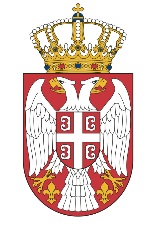 